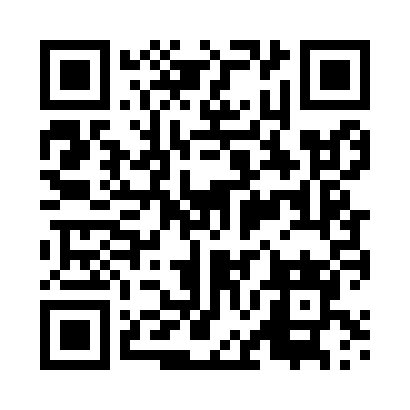 Prayer times for Bereh, PolandMon 1 Apr 2024 - Tue 30 Apr 2024High Latitude Method: Angle Based RulePrayer Calculation Method: Muslim World LeagueAsar Calculation Method: HanafiPrayer times provided by https://www.salahtimes.comDateDayFajrSunriseDhuhrAsrMaghribIsha1Mon4:156:0712:345:027:028:472Tue4:136:0512:345:037:038:493Wed4:106:0312:335:047:058:514Thu4:076:0112:335:057:068:535Fri4:055:5912:335:067:088:556Sat4:025:5612:335:077:108:577Sun4:005:5412:325:087:118:598Mon3:575:5212:325:097:139:019Tue3:545:5012:325:117:149:0310Wed3:525:4812:315:127:169:0511Thu3:495:4612:315:137:179:0712Fri3:465:4412:315:147:199:0913Sat3:445:4212:315:157:209:1114Sun3:415:4012:305:167:229:1415Mon3:385:3812:305:177:239:1616Tue3:355:3612:305:187:259:1817Wed3:335:3412:305:197:269:2018Thu3:305:3212:305:207:289:2219Fri3:275:3012:295:217:299:2520Sat3:245:2812:295:227:319:2721Sun3:215:2612:295:237:329:2922Mon3:195:2512:295:247:349:3123Tue3:165:2312:295:257:359:3424Wed3:135:2112:285:257:379:3625Thu3:105:1912:285:267:389:3926Fri3:075:1712:285:277:409:4127Sat3:045:1512:285:287:419:4328Sun3:025:1412:285:297:439:4629Mon2:595:1212:285:307:449:4830Tue2:565:1012:275:317:469:51